SUPPLEMENTARY Figure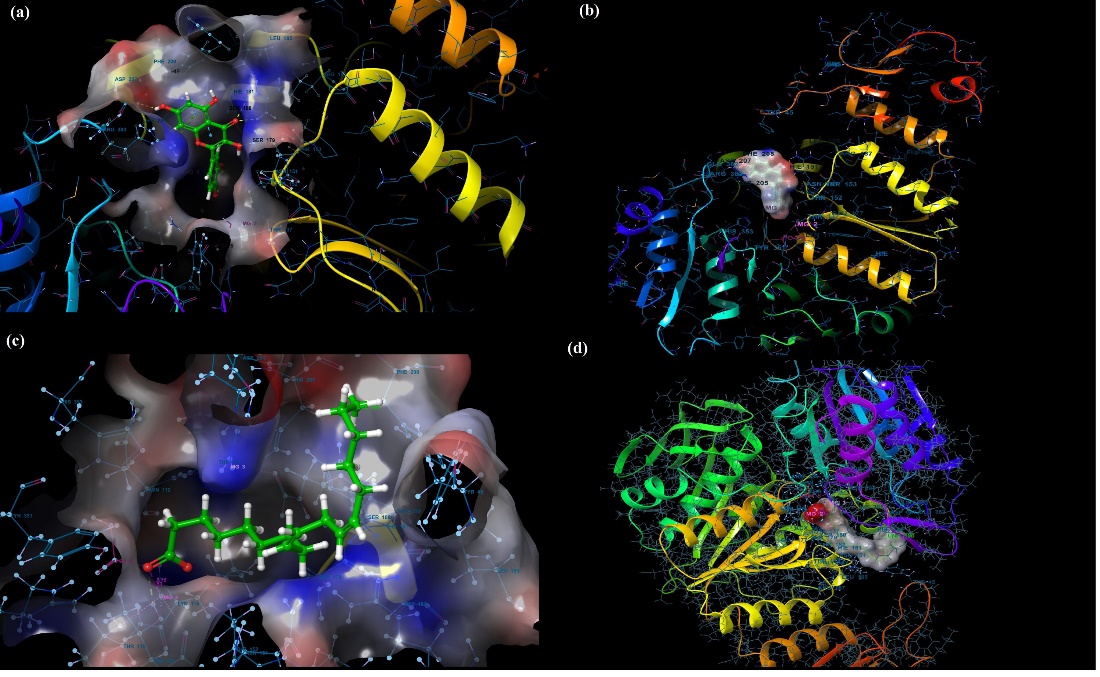 Figure S1. (a) and (b) show the molecular electrostatic potential surface of the binding pocket of the S. aureus MurE receptor and ligands for quercetin (c) and linoleic acid (d)TablesTable S1. The docking score energies and probable interaction of major compounds in O. acanthium against S. aureusTable S2. The calculated ADME profiles of major compounds in O. acanthiumReceptorPdbID: 4C13Ligand-1QuercetinLigand-2LinoleicDocking Score(Kcal/mol)-6.770-2.734H.Bond (Angstrom)ASP207…….....OH(2.03)ARG187………O(2.14,2.20)ASN151………OH(2.71)LYS114………OH(2.12)THR137……..O(1.83)Pi-Pi stackingHIE181-Pi-cationARG383-Salt Bridge-MG……..O(2.16)Hydrophobic ResiduesTYR45PHE208TYR351TYR45PHE208TYR351LEU185Polar ResiduesTHR137THR153THR152ASN151SER179SER180HIE181HIS205THR137THR153THR152ASN151SER179HIE181THR115THR111HIS353HIS205Charged (positive) ResiduesARG187ARG383ARG187ARG383ARG335Charged (negative) ResiduesASP207ASP207GLU177Principal DescriptorsLigand-1QuercetinLigand-2Linoleic(Range 95% of Drugs)Solute        Molecular Weight302.240280.450(130.0 /725.0)Solute        Total        SASA515.586700.154(300.0 /1000.0)Solute        Hydrophobic SASA0.000561.980(0.0 /750.0)Solute        Hydrophilic SASA287.58998.729(7.0 /330.0)Solute        Carbon Pi    SASA227.99739.445(0.0 /450.0)Solute        Weakly Polar SASA0.0000.000(0.0 /175.0)Solute        Molecular Volume (A^3)863.0991189.403(500.0 /2000.0)Solute        vdW Polar SA (PSA)143.25248.948(7.0 /200.0)Solute        No, of Rotatable Bonds5.00014.000(0.0 /15.0)Solute as Donor -Hydrogen Bonds4.0001.000(0.0 /6.0)Solute as Acceptor-Hydrogen Bonds5.2502.000(2.0 /20.0)Solute Globularity (Sphere = 1)0.8500.775(0.75/0.95)Predictions for Properties:Predictions for Properties:Predictions for Properties:Predictions for Properties:QP Polarizability (Angstroms^3)27.354M32.833M(13.0 /70.0)QP log P for     hexadecane/gas10.698M10.541M(4.0 /18.0)QP log P for     octanol/gas19.589M12.348M(8.0 /35.0)QP log P for     water/gas14.394M2.690M(4.0 /45.0)QP log P for     octanol/water0.3505.786(-2.0 /6.5)QP log S for   aqueous solubility2.854-6.043(-6.5 /0.5)P log S-conformation independent-4.043-4.070(-6.5 /0.5)QP log K hsa Serum Protein Binding-0.3490.719(-1.5 /1.5)QP log BB for     brain/blood-2.390-1.375(-3.0 /1.2)No, of Primary Metabolites54(1.0 /8.0)Predicted CNS Activity (-- to ++)----HERG K+ Channel Blockage: log IC50-5.042-3.547(concern below -5)Apparent Caco-2 Permeability (nm/sec)18290(<25 poor, >500 great)Apparent MDCK   Permeability (nm/sec)6165(<25 poor, >500 great)QP log Kp for skin permeability-5.537-1.856(Kp in cm/hr)Jm, max transdermal transport rate0.0010.004(micrograms/cm^2-hr)Lipinski Rule of 5 Violations01(maximum is 4)Jorgensen Rule of 3 Violations11(maximum is 3)% Human Oral Absorption in GI (+-20%)5292(<25% is poor)Qual, Model for Human Oral AbsorptionMediumHIGH(>80% is high)